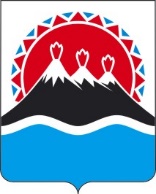 РЕГИОНАЛЬНАЯ СЛУЖБА ПО ТАРИФАМ И ЦЕНАМ КАМЧАТСКОГО КРАЯПРОЕКТ ПОСТАНОВЛЕНИЕг. Петропавловск-КамчатскийВ соответствии с Федеральным законом от 07.12.2011 № 416-ФЗ «О водо-снабжении и водоотведении», постановлением Правительства Российской Федерации от 13.05.2013 № 406 «О государственном регулировании тарифов в сфере водоснабжения и водоотведения», приказом ФСТ России от 27.12.2013 № 1746-э «Об утверждении Методических указаний по расчету регулируемых тарифов в сфере водоснабжения и водоотведения», Законом Камчатского края от 29.11.2019 № 396 «О краевом бюджете на 2020 год и на плановый период 2021 и 2022 годов», постановлением Правительства Камчатского края от 19.12.2008 № 424-П «Об утверждении Положения о Региональной службе по тарифам и ценам Камчатского края», протоколом Правления Региональной службы по тарифам и ценам Камчатского края от 01.12.2021 № хх и на основании заявлений АО «Корякэнерго» от 28.04.2021 № 1348/03, 1347/03 (рег. от 29.04.2021 №№ 90/1450, 1449)ПОСТАНОВЛЯЮ:1. Внести в приложения 1, 3, к постановлению Региональной службы по тарифам и ценам Камчатского края от 17.12.2019 № 325 «Об утверждении тарифов на техническую воду АО «Корякэнерго» потребителям сельского поселения «село Апука» Олюторского муниципального района на 2020-2024 годы» изменения, изложив их в редакции согласно приложениям 1-2 к настоящему постановлению.2. Настоящее постановление вступает в силу через десять дней после дня его официального опубликования.Приложение 1к постановлению Региональной службыпо тарифам и ценам Камчатского края от 01.12.2021 № ххх«Приложение 1к постановлению Региональной службы по тарифам и ценам Камчатского краяот 17.12.2019 № 325Производственная программа АО «Корякэнерго» в сфере холодного водоснабжения сельского поселения «село Апука» Олюторского муниципального района на 2020-2024 годыРаздел 1. Паспорт производственной программы Раздел 2. Планируемый объем подачи холодного водоснабженияРаздел 3. Перечень плановых мероприятий по повышению эффективности деятельности организации коммунального комплекса Раздел 4. Объем финансовых потребностей, необходимых для реализации производственной 
программы в сфере холодного водоснабженияРаздел 5. График реализации мероприятий производственной программы в сфере 
холодного водоснабженияРаздел 6. Показатели надежности, качества и энергетической эффективности объектов
 централизованных систем холодного водоснабженияПриложение 2к постановлению Региональной службыпо тарифам и ценам Камчатского края от 01.12.2021 № ххх«Приложение 3к постановлению Региональной службы по тарифам и ценам Камчатского края от 17.12.2019 № 325Тарифы на техническую воду АО «Корякэнерго» потребителям сельского поселения «село Апука» Олюторского муниципального района Экономически обоснованные тарифы потребителям (кроме населения и исполнителей коммунальных услуг для населения) (без НДС)Экономически обоснованные тарифы для населения и исполнителей коммунальных услуг для населения (с НДС)Льготные тарифы для населения и исполнителей коммунальных услуг для населения (с НДС)».[Дата регистрации]№[Номер документа]О внесении изменений в приложения к постановлению Региональной Службы по тарифам и ценам Камчатского края от 17.12.2019 № 325 «Об утверждении тарифов на техническую воду АО «Корякэнерго» потребителям сельского поселения «село Апука» Олюторского муниципального района на 2020-2024 годы»Временно исполняющий обязанности руководителя[горизонтальный штамп подписи 1]В.А. Губинский№ п/пРегулируемая организация, в отношении которой разработана производственная программаУполномоченный орган, утверждающий производственную программуПериод реализации производственной программы1.Наименование полное / сокращенноеАкционерное общество «Корякэнерго» / АО «Корякэнерго»Региональная служба по тарифам и ценам Камчатского края2020-2024 годы2. Юридический адрес/фактический адрес ул. Озерная, 41, г.Петропавловск-Камчатский,  Камчатский край, 683013 / ул. Озерная, 41, г.Петропавловск-Камчатский,  Камчатский край, 683013Ленинградская ул., 118, г.Петропавловск-Камчатский, 6830032020-2024 годыN  
п/пПоказатели           
производственной программыЕдиницы     
измерения2020 год2021 год2022 год2023 год2024 год123456781. Объем реализации, в том числе по потребителям:                  тыс. м34,0604,1144,1144,1144,1141.1- населению                  тыс. м32,5482,7402,7402,7402,7401.2- бюджетным потребителям     тыс. м30,7990,6590,6590,6590,6591.3- прочим потребителям        тыс. м30,7130,7150,7150,7150,715N  
п/пНаименование 
мероприятияСрок реализации мероприятийФинансовые  
потребности 
на реализацию
мероприятий, 
тыс. руб.Ожидаемый эффектОжидаемый эффектN  
п/пНаименование 
мероприятияСрок реализации мероприятийФинансовые  
потребности 
на реализацию
мероприятий, 
тыс. руб.наименование 
показателятыс. руб./%123456Мероприятия1. Текущий ремонт и техническое обслуживание объектов централизованных систем водоснабжения либо объектов, входящих в состав таких систем2020 год89,000Обеспечение бесперебойной работы объектов водоснабжения, качественного предоставления услуг1. Текущий ремонт и техническое обслуживание объектов централизованных систем водоснабжения либо объектов, входящих в состав таких систем2021 год91,282Обеспечение бесперебойной работы объектов водоснабжения, качественного предоставления услуг1. Текущий ремонт и техническое обслуживание объектов централизованных систем водоснабжения либо объектов, входящих в состав таких систем2022 год93,894Обеспечение бесперебойной работы объектов водоснабжения, качественного предоставления услуг1. Текущий ремонт и техническое обслуживание объектов централизованных систем водоснабжения либо объектов, входящих в состав таких систем2023 год96,673Обеспечение бесперебойной работы объектов водоснабжения, качественного предоставления услуг1. Текущий ремонт и техническое обслуживание объектов централизованных систем водоснабжения либо объектов, входящих в состав таких систем2024 год99,534Обеспечение бесперебойной работы объектов водоснабжения, качественного предоставления услугИтого:        470,383N  
п/пПоказателиГодтыс. руб.12341.Необходимая валовая выручка2020568,3482.Необходимая валовая выручка2021612,4023.Необходимая валовая выручка2022647,1704.Необходимая валовая выручка2023654,2905.Необходимая валовая выручка2024662,329Nп/пНаименование мероприятияГодСрок выполнения мероприятий производственной программы (тыс. руб.)Срок выполнения мероприятий производственной программы (тыс. руб.)Срок выполнения мероприятий производственной программы (тыс. руб.)Срок выполнения мероприятий производственной программы (тыс. руб.)Nп/пНаименование мероприятияГод1 квартал2 квартал3 квартал4 квартал.12345671.Ремонтные расходы объектов централизованных систем водоснабжения либо объектов, входящих в состав таких систем202022,25022,25022,25022,2501.Ремонтные расходы объектов централизованных систем водоснабжения либо объектов, входящих в состав таких систем202122,82022,82022,82022,8201.Ремонтные расходы объектов централизованных систем водоснабжения либо объектов, входящих в состав таких систем202223,47323,47323,47323,4731.Ремонтные расходы объектов централизованных систем водоснабжения либо объектов, входящих в состав таких систем202324,16824,16824,16824,1681.Ремонтные расходы объектов централизованных систем водоснабжения либо объектов, входящих в состав таких систем202424,88424,88424,88424,884N  
п/пНаименование показателяДанные, используемые для установления показателяЕд. 
измерения2020202120222023202412341.Показатели качества водыдоля проб воды, подаваемой с источников водоснабжения, водопроводных станций или иных объектов в распределительную водопроводную сеть, не соответствующих установленным требованиям, в общем объеме проб%-----1.Показатели качества водыдоля проб воды в распределительной водопроводной сети, не соответствующих установленным требованиям, в общем объеме проб%-----2.Показатели надежности и бесперебойности водоснабжения количество перерывов в подаче воды, зафиксированных в местах исполнения обязательств, возникших в результате аварий, повреждений и иных технологических нарушений, в расчете на протяженность сети в годед./км-----3.Показатели энергетической эффек-тивностидоля потерь воды в централизованных системах водоснабжения при транспортировке в общем объеме воды, поданной в сеть%10,010,010,010,010,03.Показатели энергетической эффек-тивностиудельный расход тепловой энергии на подогрев горячей воды Гкал/ куб. м-----3.Показатели энергетической эффек-тивностиудельный расход электрической энергии для подготовки воды, на единицу объема воды, отпускаемой в сетькВтч/ куб. м-----3.Показатели энергетической эффек-тивностиудельный расход электрической энергии для транспортировки воды, на единицу объема транспортируемой водыкВтч/ куб. м6,2126,2126,2126,2126,212№ п/пНаименование 
регулируемой 
организацииГод (период) Тариф на техническую воду, руб./куб.м1.АО «Корякэнерго»01.01.2020-30.06.2020137,331.АО «Корякэнерго»01.07.2020-31.12.2020143,072.АО «Корякэнерго»01.01.2021-30.06.2021143,072.АО «Корякэнерго»01.07.2021-31.12.2021156,463.АО «Корякэнерго»01.01.2022-30.06.2022156,463.АО «Корякэнерго»01.07.2022-31.12.2022158,394.АО «Корякэнерго»01.01.2023-30.06.2023158,394.АО «Корякэнерго»01.07.2023-31.12.2023159,865АО «Корякэнерго»01.01.2024-30.06.2024159,865АО «Корякэнерго»01.07.2024-31.12.2024162,45№ п/пНаименование 
регулируемой 
организацииГод (период) Тариф на техническую воду, руб./куб.м1.АО «Корякэнерго»01.01.2020-30.06.2020164,801.АО «Корякэнерго»01.07.2020-31.12.2020171,682.АО «Корякэнерго»01.01.2021-30.06.2021171,682.АО «Корякэнерго»01.07.2021-31.12.2021187,753.АО «Корякэнерго»01.01.2022-30.06.2022187,753.АО «Корякэнерго»01.07.2022-31.12.2022190,074.АО «Корякэнерго»01.01.2023-30.06.2023190,074.АО «Корякэнерго»01.07.2023-31.12.2023191,835АО «Корякэнерго»01.01.2024-30.06.2024191,835АО «Корякэнерго»01.07.2024-31.12.2024194,94№ п/пНаименование 
регулируемой 
организацииГод (период) Тариф на техническую воду, руб./куб.м1.АО «Корякэнерго»01.01.2020-30.06.2020901.АО «Корякэнерго»01.07.2020-31.12.2020902.АО «Корякэнерго»01.01.2021-30.06.2021902.АО «Корякэнерго»01.07.2021-31.12.202190